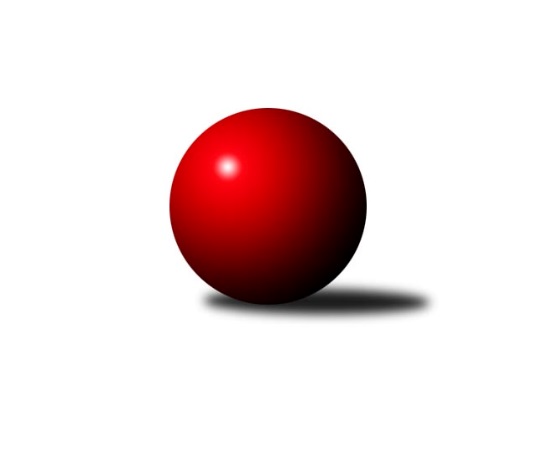 Č.2Ročník 2023/2024	23.5.2024 Okresní přebor Ostrava 2023/2024Statistika 2. kolaTabulka družstev:		družstvo	záp	výh	rem	proh	skore	sety	průměr	body	plné	dorážka	chyby	1.	TJ Sokol Bohumín D	2	2	0	0	14.0 : 2.0 	(17.0 : 7.0)	2360	4	1706	655	67.5	2.	TJ Unie Hlubina C	2	2	0	0	13.0 : 3.0 	(17.0 : 7.0)	2533	4	1783	751	62	3.	SKK Ostrava B	2	1	0	1	8.0 : 8.0 	(11.5 : 12.5)	2371	2	1714	658	60	4.	TJ Michálkovice  B	2	1	0	1	8.0 : 8.0 	(10.0 : 14.0)	2379	2	1697	682	62	5.	TJ VOKD Poruba C	2	1	0	1	7.0 : 9.0 	(12.5 : 11.5)	2258	2	1639	619	73	6.	SKK Ostrava C	2	1	0	1	7.0 : 9.0 	(11.5 : 12.5)	2299	2	1598	702	56.5	7.	TJ Sokol Bohumín E	2	0	0	2	4.0 : 12.0 	(9.5 : 14.5)	2283	0	1619	664	52.5	8.	TJ Unie Hlubina ˝D˝	2	0	0	2	3.0 : 13.0 	(7.0 : 17.0)	2159	0	1545	614	93Tabulka doma:		družstvo	záp	výh	rem	proh	skore	sety	průměr	body	maximum	minimum	1.	TJ Sokol Bohumín D	2	2	0	0	14.0 : 2.0 	(17.0 : 7.0)	2360	4	2362	2358	2.	SKK Ostrava B	1	1	0	0	7.0 : 1.0 	(8.0 : 4.0)	2401	2	2401	2401	3.	TJ Unie Hlubina C	1	1	0	0	6.0 : 2.0 	(9.0 : 3.0)	2544	2	2544	2544	4.	TJ VOKD Poruba C	1	1	0	0	6.0 : 2.0 	(9.0 : 3.0)	2297	2	2297	2297	5.	TJ Michálkovice  B	1	1	0	0	6.0 : 2.0 	(7.0 : 5.0)	2337	2	2337	2337	6.	SKK Ostrava C	1	1	0	0	5.0 : 3.0 	(6.5 : 5.5)	2287	2	2287	2287	7.	TJ Sokol Bohumín E	0	0	0	0	0.0 : 0.0 	(0.0 : 0.0)	0	0	0	0	8.	TJ Unie Hlubina ˝D˝	1	0	0	1	1.0 : 7.0 	(4.0 : 8.0)	2267	0	2267	2267Tabulka venku:		družstvo	záp	výh	rem	proh	skore	sety	průměr	body	maximum	minimum	1.	TJ Unie Hlubina C	1	1	0	0	7.0 : 1.0 	(8.0 : 4.0)	2522	2	2522	2522	2.	TJ Sokol Bohumín D	0	0	0	0	0.0 : 0.0 	(0.0 : 0.0)	0	0	0	0	3.	SKK Ostrava C	1	0	0	1	2.0 : 6.0 	(5.0 : 7.0)	2311	0	2311	2311	4.	TJ Michálkovice  B	1	0	0	1	2.0 : 6.0 	(3.0 : 9.0)	2421	0	2421	2421	5.	TJ Unie Hlubina ˝D˝	1	0	0	1	2.0 : 6.0 	(3.0 : 9.0)	2050	0	2050	2050	6.	SKK Ostrava B	1	0	0	1	1.0 : 7.0 	(3.5 : 8.5)	2341	0	2341	2341	7.	TJ VOKD Poruba C	1	0	0	1	1.0 : 7.0 	(3.5 : 8.5)	2218	0	2218	2218	8.	TJ Sokol Bohumín E	2	0	0	2	4.0 : 12.0 	(9.5 : 14.5)	2283	0	2317	2249Tabulka podzimní části:		družstvo	záp	výh	rem	proh	skore	sety	průměr	body	doma	venku	1.	TJ Sokol Bohumín D	2	2	0	0	14.0 : 2.0 	(17.0 : 7.0)	2360	4 	2 	0 	0 	0 	0 	0	2.	TJ Unie Hlubina C	2	2	0	0	13.0 : 3.0 	(17.0 : 7.0)	2533	4 	1 	0 	0 	1 	0 	0	3.	SKK Ostrava B	2	1	0	1	8.0 : 8.0 	(11.5 : 12.5)	2371	2 	1 	0 	0 	0 	0 	1	4.	TJ Michálkovice  B	2	1	0	1	8.0 : 8.0 	(10.0 : 14.0)	2379	2 	1 	0 	0 	0 	0 	1	5.	TJ VOKD Poruba C	2	1	0	1	7.0 : 9.0 	(12.5 : 11.5)	2258	2 	1 	0 	0 	0 	0 	1	6.	SKK Ostrava C	2	1	0	1	7.0 : 9.0 	(11.5 : 12.5)	2299	2 	1 	0 	0 	0 	0 	1	7.	TJ Sokol Bohumín E	2	0	0	2	4.0 : 12.0 	(9.5 : 14.5)	2283	0 	0 	0 	0 	0 	0 	2	8.	TJ Unie Hlubina ˝D˝	2	0	0	2	3.0 : 13.0 	(7.0 : 17.0)	2159	0 	0 	0 	1 	0 	0 	1Tabulka jarní části:		družstvo	záp	výh	rem	proh	skore	sety	průměr	body	doma	venku	1.	TJ Sokol Bohumín E	0	0	0	0	0.0 : 0.0 	(0.0 : 0.0)	0	0 	0 	0 	0 	0 	0 	0 	2.	TJ Michálkovice  B	0	0	0	0	0.0 : 0.0 	(0.0 : 0.0)	0	0 	0 	0 	0 	0 	0 	0 	3.	TJ Unie Hlubina ˝D˝	0	0	0	0	0.0 : 0.0 	(0.0 : 0.0)	0	0 	0 	0 	0 	0 	0 	0 	4.	SKK Ostrava C	0	0	0	0	0.0 : 0.0 	(0.0 : 0.0)	0	0 	0 	0 	0 	0 	0 	0 	5.	TJ Sokol Bohumín D	0	0	0	0	0.0 : 0.0 	(0.0 : 0.0)	0	0 	0 	0 	0 	0 	0 	0 	6.	TJ VOKD Poruba C	0	0	0	0	0.0 : 0.0 	(0.0 : 0.0)	0	0 	0 	0 	0 	0 	0 	0 	7.	TJ Unie Hlubina C	0	0	0	0	0.0 : 0.0 	(0.0 : 0.0)	0	0 	0 	0 	0 	0 	0 	0 	8.	SKK Ostrava B	0	0	0	0	0.0 : 0.0 	(0.0 : 0.0)	0	0 	0 	0 	0 	0 	0 	0 Zisk bodů pro družstvo:		jméno hráče	družstvo	body	zápasy	v %	dílčí body	sety	v %	1.	Lukáš Trojek 	TJ Unie Hlubina C 	2	/	2	(100%)	4	/	4	(100%)	2.	Lucie Stočesová 	TJ Sokol Bohumín D 	2	/	2	(100%)	4	/	4	(100%)	3.	Jiří Koloděj 	SKK Ostrava B 	2	/	2	(100%)	4	/	4	(100%)	4.	Lukáš Modlitba 	TJ Sokol Bohumín E 	2	/	2	(100%)	4	/	4	(100%)	5.	Markéta Kohutková 	TJ Sokol Bohumín D 	2	/	2	(100%)	4	/	4	(100%)	6.	Martin Futerko 	SKK Ostrava C 	2	/	2	(100%)	4	/	4	(100%)	7.	Michal Hejtmánek 	TJ Unie Hlubina C 	2	/	2	(100%)	4	/	4	(100%)	8.	Karel Lomozník 	TJ Unie Hlubina C 	2	/	2	(100%)	4	/	4	(100%)	9.	Vojtěch Zaškolný 	TJ Sokol Bohumín D 	2	/	2	(100%)	3	/	4	(75%)	10.	Jan Ščerba 	TJ Michálkovice  B 	2	/	2	(100%)	3	/	4	(75%)	11.	Oldřich Stolařík 	SKK Ostrava C 	1	/	1	(100%)	2	/	2	(100%)	12.	Dalibor Hamrozy 	TJ Sokol Bohumín E 	1	/	1	(100%)	2	/	2	(100%)	13.	Vlastimil Pacut 	TJ Sokol Bohumín D 	1	/	1	(100%)	2	/	2	(100%)	14.	Radek Říman 	TJ Michálkovice  B 	1	/	1	(100%)	2	/	2	(100%)	15.	Miroslav Koloděj 	SKK Ostrava B 	1	/	1	(100%)	2	/	2	(100%)	16.	Roman Klímek 	TJ VOKD Poruba C 	1	/	1	(100%)	2	/	2	(100%)	17.	Antonín Chalcář 	TJ VOKD Poruba C 	1	/	1	(100%)	1.5	/	2	(75%)	18.	Hana Zaškolná 	TJ Sokol Bohumín D 	1	/	1	(100%)	1.5	/	2	(75%)	19.	Josef Jurášek 	TJ Michálkovice  B 	1	/	1	(100%)	1	/	2	(50%)	20.	Filip Országh 	TJ Unie Hlubina C 	1	/	1	(100%)	1	/	2	(50%)	21.	Jan Dřimal 	TJ Unie Hlubina ˝D˝ 	1	/	1	(100%)	1	/	2	(50%)	22.	Michaela Černá 	TJ Unie Hlubina ˝D˝ 	1	/	1	(100%)	1	/	2	(50%)	23.	Josef Hájek 	TJ Unie Hlubina C 	1	/	1	(100%)	1	/	2	(50%)	24.	František Tříska 	TJ Unie Hlubina C 	1	/	1	(100%)	1	/	2	(50%)	25.	Roman Grüner 	TJ Unie Hlubina ˝D˝ 	1	/	2	(50%)	3	/	4	(75%)	26.	Jaroslav Čapek 	SKK Ostrava B 	1	/	2	(50%)	3	/	4	(75%)	27.	Marian Mesároš 	TJ VOKD Poruba C 	1	/	2	(50%)	3	/	4	(75%)	28.	Miroslava Ševčíková 	TJ Sokol Bohumín E 	1	/	2	(50%)	2.5	/	4	(63%)	29.	Miroslav Heczko 	SKK Ostrava C 	1	/	2	(50%)	2	/	4	(50%)	30.	Přemysl Janalík 	TJ VOKD Poruba C 	1	/	2	(50%)	2	/	4	(50%)	31.	Josef Paulus 	TJ Michálkovice  B 	1	/	2	(50%)	2	/	4	(50%)	32.	Jaroslav Hrabuška 	TJ VOKD Poruba C 	1	/	2	(50%)	2	/	4	(50%)	33.	Miroslav Futerko 	SKK Ostrava C 	1	/	2	(50%)	2	/	4	(50%)	34.	Zdeněk Kuna 	SKK Ostrava B 	1	/	2	(50%)	1.5	/	4	(38%)	35.	Václav Kladiva 	TJ Sokol Bohumín D 	1	/	2	(50%)	1.5	/	4	(38%)	36.	Zdeněk Franek 	TJ Sokol Bohumín D 	1	/	2	(50%)	1	/	4	(25%)	37.	Blažena Kolodějová 	SKK Ostrava B 	1	/	2	(50%)	1	/	4	(25%)	38.	Hana Vlčková 	TJ Michálkovice  B 	1	/	2	(50%)	1	/	4	(25%)	39.	Veronika Rybářová 	TJ Unie Hlubina C 	0	/	1	(0%)	1	/	2	(50%)	40.	Jiří Číž 	TJ VOKD Poruba C 	0	/	1	(0%)	1	/	2	(50%)	41.	Andrea Rojová 	TJ Sokol Bohumín E 	0	/	1	(0%)	1	/	2	(50%)	42.	Ondřej Janalík 	TJ VOKD Poruba C 	0	/	1	(0%)	0	/	2	(0%)	43.	Jan Kožík 	SKK Ostrava C 	0	/	1	(0%)	0	/	2	(0%)	44.	Adam Klištinec 	TJ Unie Hlubina ˝D˝ 	0	/	1	(0%)	0	/	2	(0%)	45.	Ondřej Valošek 	TJ Unie Hlubina ˝D˝ 	0	/	1	(0%)	0	/	2	(0%)	46.	Tomáš Polášek 	SKK Ostrava B 	0	/	1	(0%)	0	/	2	(0%)	47.	Jakub Kožík 	SKK Ostrava C 	0	/	2	(0%)	1.5	/	4	(38%)	48.	Alena Koběrová 	TJ Unie Hlubina ˝D˝ 	0	/	2	(0%)	1	/	4	(25%)	49.	Helena Martinčáková 	TJ VOKD Poruba C 	0	/	2	(0%)	1	/	4	(25%)	50.	Vojtěch Dančík 	TJ Unie Hlubina C 	0	/	2	(0%)	1	/	4	(25%)	51.	Oldřich Neuverth 	TJ Unie Hlubina ˝D˝ 	0	/	2	(0%)	1	/	4	(25%)	52.	Roman Raška 	TJ Michálkovice  B 	0	/	2	(0%)	1	/	4	(25%)	53.	Josef Kyjovský 	TJ Unie Hlubina ˝D˝ 	0	/	2	(0%)	0	/	4	(0%)	54.	Janka Sliwková 	TJ Sokol Bohumín E 	0	/	2	(0%)	0	/	4	(0%)	55.	Rostislav Hrbáč 	SKK Ostrava B 	0	/	2	(0%)	0	/	4	(0%)	56.	Miroslav Futerko 	SKK Ostrava C 	0	/	2	(0%)	0	/	4	(0%)	57.	Lubomír Richter 	TJ Sokol Bohumín E 	0	/	2	(0%)	0	/	4	(0%)	58.	Martin Ševčík 	TJ Sokol Bohumín E 	0	/	2	(0%)	0	/	4	(0%)	59.	Libor Pšenica 	TJ Michálkovice  B 	0	/	2	(0%)	0	/	4	(0%)Průměry na kuželnách:		kuželna	průměr	plné	dorážka	chyby	výkon na hráče	1.	TJ Unie Hlubina, 1-2	2438	1728	710	71.5	(406.4)	2.	TJ Michalkovice, 1-2	2324	1614	709	55.0	(387.3)	3.	TJ Sokol Bohumín, 1-4	2319	1691	628	73.3	(386.6)	4.	SKK Ostrava, 1-2	2313	1648	665	51.3	(385.6)	5.	TJ VOKD Poruba, 1-4	2173	1549	624	79.5	(362.3)Nejlepší výkony na kuželnách:TJ Unie Hlubina, 1-2TJ Unie Hlubina C	2544	1. kolo	Michal Hejtmánek 	TJ Unie Hlubina C	488	2. koloTJ Unie Hlubina C	2522	2. kolo	Roman Grüner 	TJ Unie Hlubina ˝D˝	464	2. koloTJ Michálkovice  B	2421	1. kolo	Michal Hejtmánek 	TJ Unie Hlubina C	462	1. koloTJ Unie Hlubina ˝D˝	2267	2. kolo	Lukáš Trojek 	TJ Unie Hlubina C	449	1. kolo		. kolo	Karel Lomozník 	TJ Unie Hlubina C	444	1. kolo		. kolo	Lukáš Trojek 	TJ Unie Hlubina C	422	2. kolo		. kolo	Jan Ščerba 	TJ Michálkovice  B	420	1. kolo		. kolo	Vojtěch Dančík 	TJ Unie Hlubina C	417	2. kolo		. kolo	Josef Paulus 	TJ Michálkovice  B	413	1. kolo		. kolo	Libor Pšenica 	TJ Michálkovice  B	408	1. koloTJ Michalkovice, 1-2TJ Michálkovice  B	2337	2. kolo	Martin Futerko 	SKK Ostrava C	439	2. koloSKK Ostrava C	2311	2. kolo	Radek Říman 	TJ Michálkovice  B	424	2. kolo		. kolo	Jan Ščerba 	TJ Michálkovice  B	406	2. kolo		. kolo	Hana Vlčková 	TJ Michálkovice  B	395	2. kolo		. kolo	Miroslav Heczko 	SKK Ostrava C	394	2. kolo		. kolo	Jakub Kožík 	SKK Ostrava C	384	2. kolo		. kolo	Josef Paulus 	TJ Michálkovice  B	382	2. kolo		. kolo	Miroslav Futerko 	SKK Ostrava C	375	2. kolo		. kolo	Libor Pšenica 	TJ Michálkovice  B	367	2. kolo		. kolo	Miroslav Futerko 	SKK Ostrava C	366	2. koloTJ Sokol Bohumín, 1-4TJ Sokol Bohumín D	2362	1. kolo	Lucie Stočesová 	TJ Sokol Bohumín D	432	2. koloTJ Sokol Bohumín D	2358	2. kolo	Markéta Kohutková 	TJ Sokol Bohumín D	429	2. koloSKK Ostrava B	2341	1. kolo	Vojtěch Zaškolný 	TJ Sokol Bohumín D	420	1. koloTJ VOKD Poruba C	2218	2. kolo	Jiří Koloděj 	SKK Ostrava B	419	1. kolo		. kolo	Hana Zaškolná 	TJ Sokol Bohumín D	413	1. kolo		. kolo	Zdeněk Kuna 	SKK Ostrava B	408	1. kolo		. kolo	Lucie Stočesová 	TJ Sokol Bohumín D	404	1. kolo		. kolo	Tomáš Polášek 	SKK Ostrava B	401	1. kolo		. kolo	Zdeněk Franek 	TJ Sokol Bohumín D	395	2. kolo		. kolo	Jaroslav Hrabuška 	TJ VOKD Poruba C	395	2. koloSKK Ostrava, 1-2SKK Ostrava B	2401	2. kolo	Martin Futerko 	SKK Ostrava C	449	1. koloTJ Sokol Bohumín E	2317	2. kolo	Lukáš Modlitba 	TJ Sokol Bohumín E	421	2. koloSKK Ostrava C	2287	1. kolo	Zdeněk Kuna 	SKK Ostrava B	420	2. koloTJ Sokol Bohumín E	2249	1. kolo	Jaroslav Čapek 	SKK Ostrava B	416	2. kolo		. kolo	Dalibor Hamrozy 	TJ Sokol Bohumín E	410	1. kolo		. kolo	Miroslav Koloděj 	SKK Ostrava B	409	2. kolo		. kolo	Jiří Koloděj 	SKK Ostrava B	405	2. kolo		. kolo	Lukáš Modlitba 	TJ Sokol Bohumín E	399	1. kolo		. kolo	Lubomír Richter 	TJ Sokol Bohumín E	394	2. kolo		. kolo	Janka Sliwková 	TJ Sokol Bohumín E	387	2. koloTJ VOKD Poruba, 1-4TJ VOKD Poruba C	2297	1. kolo	Marian Mesároš 	TJ VOKD Poruba C	398	1. koloTJ Unie Hlubina ˝D˝	2050	1. kolo	Michaela Černá 	TJ Unie Hlubina ˝D˝	385	1. kolo		. kolo	Jaroslav Hrabuška 	TJ VOKD Poruba C	384	1. kolo		. kolo	Roman Klímek 	TJ VOKD Poruba C	383	1. kolo		. kolo	Helena Martinčáková 	TJ VOKD Poruba C	383	1. kolo		. kolo	Přemysl Janalík 	TJ VOKD Poruba C	379	1. kolo		. kolo	Jan Dřimal 	TJ Unie Hlubina ˝D˝	374	1. kolo		. kolo	Jiří Číž 	TJ VOKD Poruba C	370	1. kolo		. kolo	Roman Grüner 	TJ Unie Hlubina ˝D˝	364	1. kolo		. kolo	Josef Kyjovský 	TJ Unie Hlubina ˝D˝	315	1. koloČetnost výsledků:	7.0 : 1.0	3x	6.0 : 2.0	3x	5.0 : 3.0	1x	1.0 : 7.0	1x